ARTE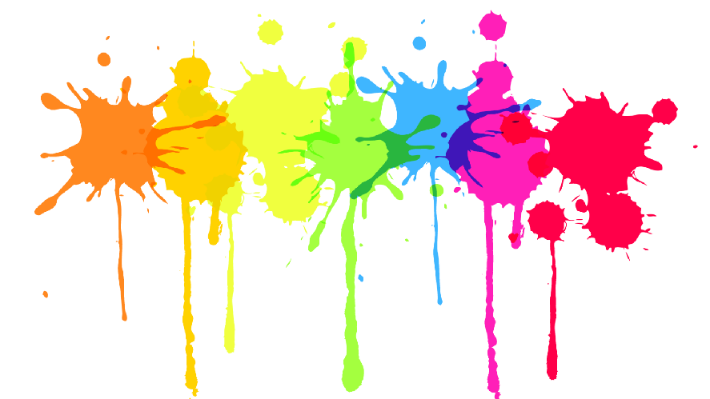 ESCOLA: C.E.M.E RECANTO DA CRIANÇA PROFESSORA REGENTE: DENISE COSTA LECHINESKITURMA: PRÉ I E PRÉ IITURNO: MATUTINODATA: 02 DE JULHOATIVIDADES REMOTASATIVIDADES NÃO PRESENCIAIS (2 HORAS DE ATIVIDADE)QUINTA-FEIRA: 	HOJE IREMOS TRABALHAR COM UMA TÉCNICA DE PINTURA MUITO LEGAL E FÁCIL DE SER REALIZADA. PARA ISSO IREMOS UTILIZAR UM GARFO, UMA FOLHA E TINTA GUACHE. VOCÊS IRÃO PENSAR EM UM DESENHO E PROJETA-LO NA FOLHA COM UM GARFO QUAL VÃO PASSAR NA TINTA E CARIMBAR NA FOLHA VÁRIAS VEZES, ATÉ QUE O       SEU DESENHO SE CONCRETIZE E FIQUE BEM LINDO!EXEMPLOS DE ATIVIDADES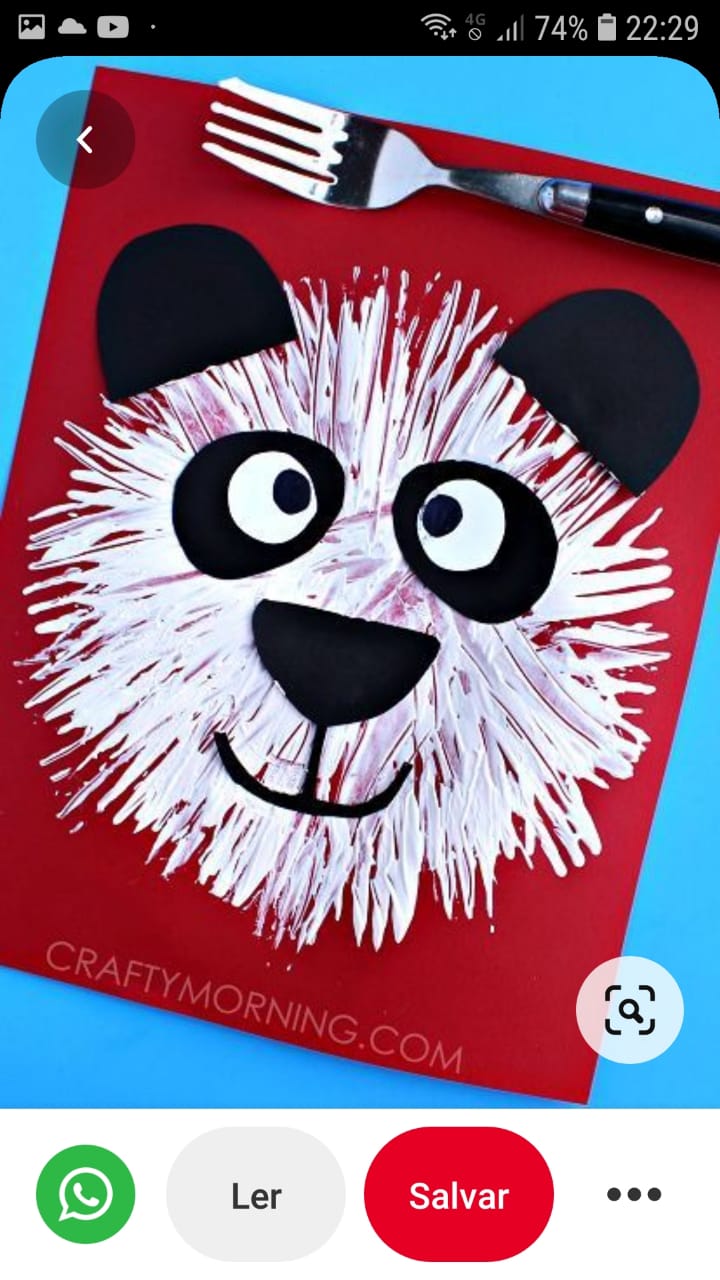 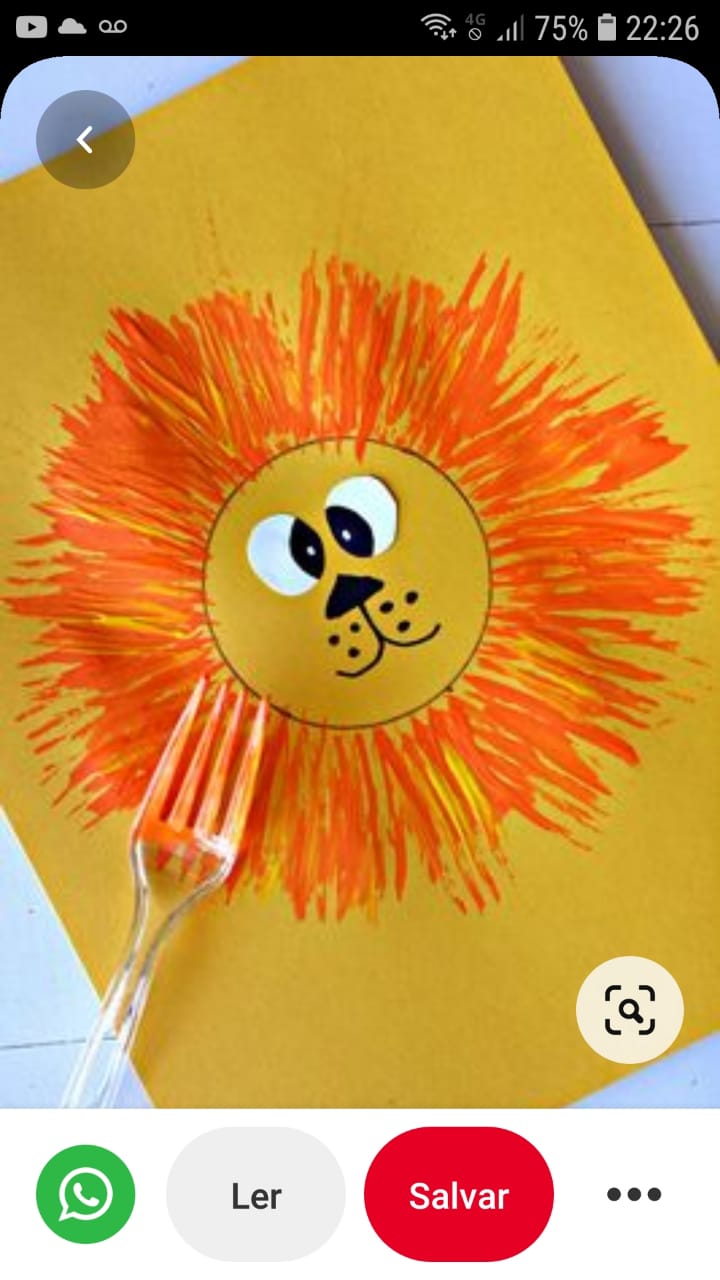 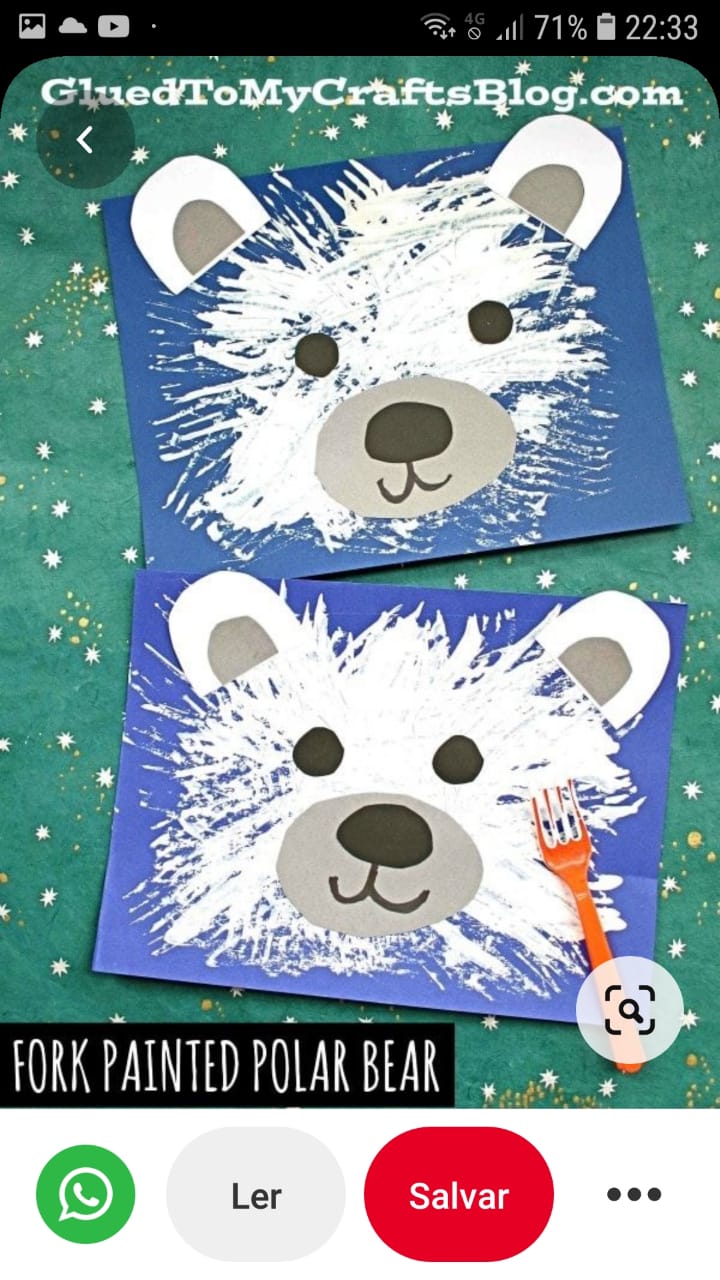 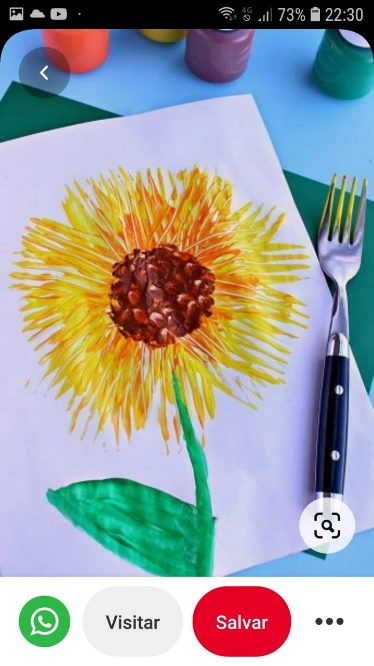 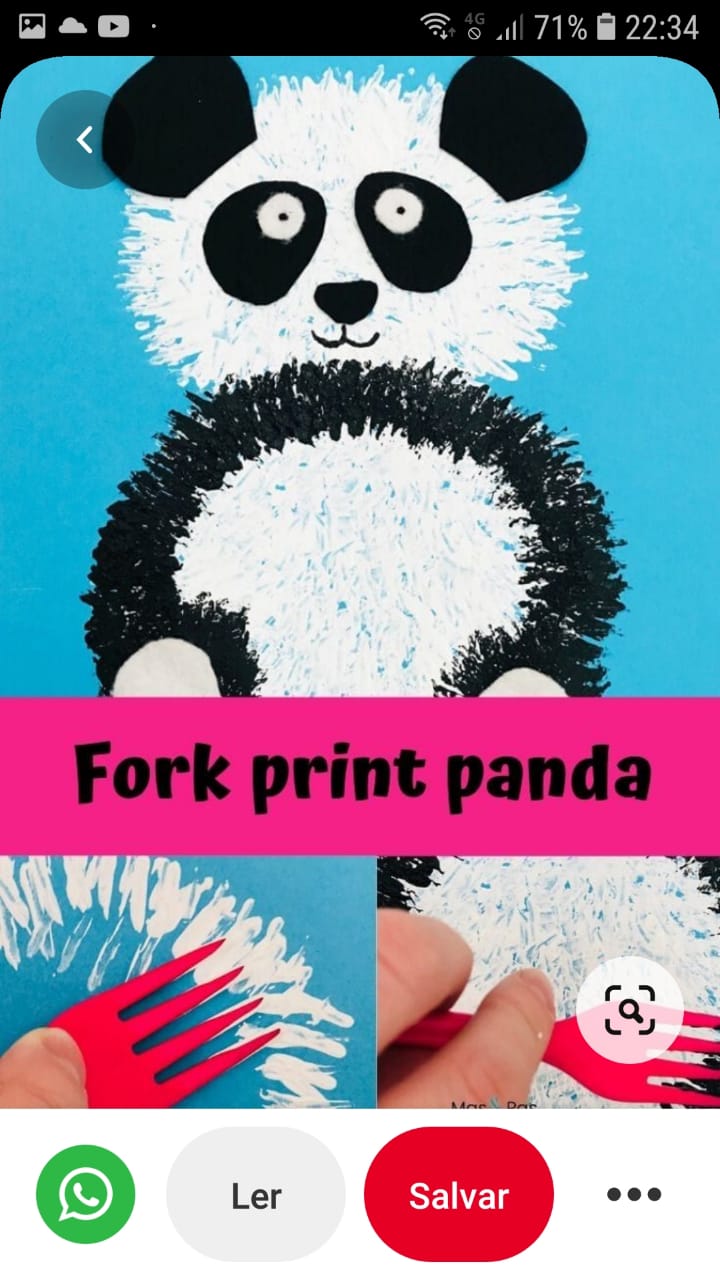 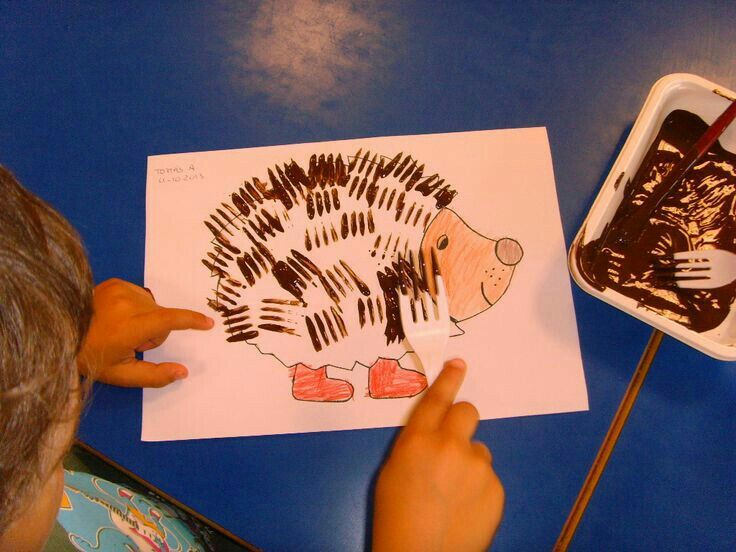 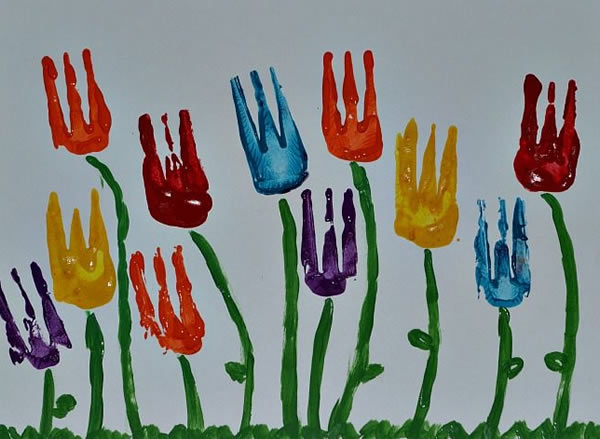 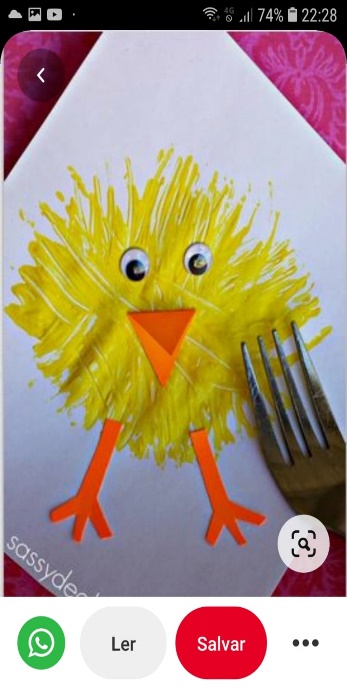 